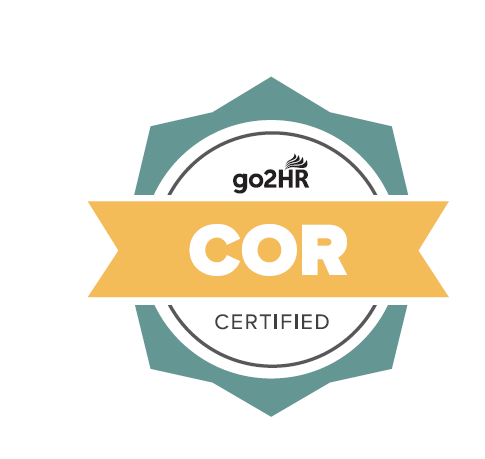 OCCUPATIONAL HEALTH AND SAFETY CERTIFICATE OF RECOGNITION (COR)LARGE EMPLOYER AUDIT TOOL VERSION 1C(20 OR MORE EMPLOYEES)AUDIT YEAR:      METHODOLOGY OF AUDITEvery audit must be based on evidence that is collected using, at a minimum, the following methods:documentation review to determine extent of the written program development.interviews or questionnaires to determine if the program has been communicated to employeesinformation not learned through document reviewworkplace observational tour to determine  program implementationinformation that cannot be learned through document review and conducting interviews/questionnairesminimum 10 percent of possible points required of total score for each technique by itself or in required combination (“and” questions).Maximum 50 percent of possible points of total score for each technique by itself or as an option (“or” questions).If any of the questions do not apply, strike them from the audit and remove the total of that section from the overall score. ELEMENT 1: Management and Leadership CommitmentScore: 15 percent of total audit score170 points available in this elementVerification Method: Documentation, InterviewsAn effective occupational health and safety program must demonstrate management leadership and commitment to the program and a willingness to improve the workplace safety culture. The audit will measure the level of leadership and commitment toward health and safety within the organization by assessing the following items:a current written health and safety policy that clearly states the employer’s aims, and responsibilities of the employer, managers, supervisors and workers, and awareness of these individual responsibilities at all levels of the organizationa system for accountability of health and safety roles and responsibilities at all levels of the companylevels of senior and middle management and worker involvement in the programlevels of knowledge and awareness of applicable legislationallocation of sufficient resources for health and safetylevel of commitment from the senior management (CEO or most senior management in B.C.) toward improving the workplace safety cultureHealth and Safety PolicyELEMENT 2: Hazard Identification and ControlScore: 15 percent of total audit score125 points available in this elementVerification Method: Documentation, Observations, InterviewsA process to identify and control workplace hazards is critical in order to eliminate, minimize or prevent unsafe or harmful conditions and work procedures. All work, equipment, tools, machinery, work practices and conditions need to be included in the hazard recognition process. The audit will measure the following:a process to analyze jobs, equipment and conditions for hazards according to risk and to review the hazards when changes are madea system to control the workplace hazards by engineering controls (proper use of controls by workers and availability of standardized engineering controls)administrative controls (including workers following written safe work procedures, rules and practices for hazardous jobs and management enforcement of the use)personal protective equipment controls (including availability, training and maintenance of PPE, worker use of PPE and enforcement of the use of PPE)Unsafe ConditionsPersonal Protective EquipmentELEMENT 3: Safe Work Procedures and Written InstructionScore: 15 percent of total audit score190 points available in this elementVerification Method: Documentation, Observations, InterviewsAn effective health and safety program needs to ensure that systems are in place for the workers’ safe performance of their duties. Safe work procedures and practices must be developed and made available to workers as required by the Occupational Health and Safety Regulation. Appropriate written instructions must also be developed to supplement the Occupational Health and Safety Regulation. Measurement of these items in the audit will include written safe work procedures, practices, and/or instructions to supplement the requirements of the Occupational Health and Safety Regulation including:instructions that assign responsibility for a Workplace Hazardous Materials Information System (WHMIS), in accordance with the Occupational Health and Safety Regulationinstructions that direct the first aid services, supplies and equipment to be provided and that state the procedure for rendering and reporting of first aid servicesprocedures addressing possible emergencies, training of workers to the procedures, a means to test the effectiveness of the procedures and evaluating and revising the procedures to correct identified deficienciesFirst Aid Emergency ResponseWorkplace Hazardous Materials Information System (WHMIS)ELEMENT 4: Inspection of Premises, Equipment, Workplaces and Work PracticesScore: 15 percent of total audit score105 points available in this elementVerification Method: Documentation, Observations, InterviewsRegular inspection of the premises, equipment, work methods and work practices must be included in an effective health and safety program. The audit must allow for the provision of formal inspection activities by measuring the following:specific written instructions that state the intent of inspections, who is to inspect (including worker representative(s) from the health and safety committee), what is to be inspected, and inspection frequencyregular inspections are carried out as outlined in the written instructions by designated personnela system to ensure that unsafe or harmful conditions and work procedures are identified, reported, corrected, and followed up without delayadequate training is provided for personnel responsible for inspectionELEMENT 5: Investigation of Incidents/AccidentsScore: 10 percent of total audit score100 points available in this elementVerification Method: Documentation, InterviewsThe need for prompt investigation of accidents, including instructions on what to report to WorkSafeBC, is required in accordance with the Occupational Health and Safety Regulation. The investigation process reveals information necessary to prevent recurrence. The audit will measure the following:a procedure for the immediate investigating and reporting of incidents that identifies what to report to WorkSafeBC, which incidents to investigate, the intent of the investigation and the content, distribution and follow-up of reportsa process to identify and record the action(s) necessary to prevent recurrence and to implement and follow-up on those actionsdesignated investigating personnel are adequately trained and knowledgeable of the type of work involvedELEMENT 6: Training and Instruction of EmployeesScore: 15 percent of total audit score140 points available in this elementVerification Method: Documentation, Observations, InterviewsAll workers need to know how to perform their jobs safely and to understand their role in maintaining a healthy and safe workplace. Employers must ensure that workers are trained, qualified and competent to perform their tasks. Adequate instruction and supervision must also be provided to workers in the safe performance of their work. The audit will measure the following:a system to ensure job specific instructions and training (including job specific hazards and work procedures and practices) have been given to workers, training and instruction is current, enforced, and followeda system to assess and ensure that all employees are qualified and are competently performing their duties in a safe mannernew employee, visitor, and contractor orientation covering critical issues (emergency procedures, hazard reporting) and health and safety policies and procedures delivered in a timely mannerELEMENT 7: Program Administration Score: 10 percent of total audit score140 points available in this elementVerification Method: Documentation, InterviewsThe maintenance of health and safety records is necessary in order to determine the effectiveness of a health and safety program. Reports of inspections and incident investigations are required in order to determine frequency, severity, and incident trends. Effective communication of the program is necessary in order to promote a good safety culture. The audit will measure the following:a health and safety records management systemthe analysis of records and statistics that determine incident trends (frequency, severity, type and nature of worker injury)effective communication of the program at all levelsa system for program evaluation and a plan to correct deficienciesELEMENT 8: Joint Occupational Health and Safety CommitteeScore: 5 percent of total audit score110 points available in this elementVerification Method: Documentation, InterviewsA joint occupational health and safety committee (JOHSC) is required at every workplace and is an integral part of an effective occupational health and safety program. The audit will measure the following:a functioning JOHSC that includes instruction that sets out the committee involvement, membership, function, and dutiescommittee members’ active involvement in health and safety activitiesa process that ensures committee minutes are maintained and communicated and recommended actions to the employer are followed upGlossaryAdministrative Controls	The provision, use, and scheduling of work activities / resources for the purpose of controlling risk. This includes planning, organizing, staffing and coordinating.Alternate Duties	Alternate work that a worker can do while recovering from an injury of illness. The worker may act as a helper for another job, or may perform work that is specifically reserved for injured workers. The objective is to keep the worker at the worksite, possibly while receiving treatment at the same time. Alternate duties should be meaningful and productive.Base Rate	The rate assigned to all the employers in your classification (prior to experience rating discounts or surcharges if applicable). The base rate is the rate each industry is charged per $100 of assessable earnings based on the historic cost of claims in their industry.Clearance Letter	A clearance letter is obtained from WorkSafeBC and tells you whether a contractor is registered with the WCB and making its payments on time.Competent	Properly qualified, suitably trained, and with sufficient experience to perform the task with limited supervision.Confined Space	Spaces in the workplace with configurations that hinder the activities of employees who must enter, work in, and exit them. A confined space has limited or restricted means for entry or exit, and it is not designed for continuous employee occupancy. Confined spaces include, but are not limited to underground vaults, tanks, storage bins, manholes, pits, silos, process vessels, and pipelines.Contact Personnel	Individuals who are designated by the employer to be responsible for establishing and maintaining contact with an injured worker. Examples include the first aid attendant and supervisors.Contractor	A company or person engaged in providing work with or on behalf of another company for the purpose of compensation under terms specified in an agreement.Control Measures	Methods that are used to eliminate the risk to workers or, if elimination is not possible, minimize the risk.Due Diligence	The level of judgment, care, prudence, determination, and activity that a person would reasonably be expected to do under particular circumstances. Applied to occupational health and safety, due diligence means that employers shall take all reasonable precautions under the particular circumstances to prevent injuries or incidents in the workplace.Early Intervention	A process in which modified or alternate duties are provided to an injured worker before any time away from work occurs.Effective	Producing or capable of producing an intended result or having the intended effect.Employee	An individual directly employed by the company. This includes Managers, Supervisors, and Workers as defined in this glossary.Employer	All aspects of an organization, business, firm, or entity that are registered under on Worksafe account number.Engineering Controls	The physical arrangement, design or alteration of workstations, equipment, materials, production facilities or other aspects of the physical work environment, for the purpose of controlling risk.Experience rating	The WorkSafeBC’s experience rating plan is designed to reward workplace safety. It provides discounts of up to 50 percent and surcharges of up to 100 percent on your base rate, based on the cost of your claims relative to your payroll - over a period of time.Graduated Return to Work	A return to work plan in which the worker gradually progresses to the full, regular, pre-injury work over a specified period of time. This may include modified working hours or alternate duties. Work included in the plan should be meaningful and productive. Hazard	A thing or condition that may expose a person to a risk of injury or occupational disease.Hazard Identification	An inspection process used to find conditions in the workplace that could endanger the health and safety of workers. Once hazards have been identified, the next step is to assess the risks associated with them.Incident	Includes an accident or other occurrence which resulted in or had the potential for causing a death, injury, occupational disease, or damage to equipment or property. Incidents include accidents in which a worker is injured or killed, accidents in which no one is hurt but equipment or property is damaged, or a near miss.Injury Management / RTW Coordinator	An employee or third-party provider who is assigned the responsibility of overseeing the injury management / RTW program. Actual job titles will vary depending on the company.Inspection	The careful examination of workers, equipment, property, materials, or the environment, which is conducted to compare the findings against stated program requirements.Lock-out/De-energization	Lock-out/De-energization refers to specific practices and procedures to safeguard employees from the unexpected energization or startup of machinery and equipment, or the release of hazardous energy during service or maintenance activities.Manager	The person responsible for planning and directing the work of a group of individuals, monitoring their work, and taking corrective action when necessary.Modified Duties	Changes to a worker’s regular job that allows the worker to return to work. Modified duties may include changes to specific duties or methods for how those duties are to be performed. Modified duties should be meaningful and productive.Musculoskeletal Injuries	Injuries to muscles, tendons, ligaments, joints, nerves, blood vessels, or related soft tissue, including sprains, strains, and inflammation that may be caused or aggravated by work.Near Miss	An incident in which there is no injury or damage but that could have resulted in an injury or death, or damage to equipment or property. Near misses may indicate hazardous conditions or acts that must be corrected.Occupational Exposure	Reasonably anticipated, harmful contact with blood or other potentially bio-hazardous material that may result from the performance of a worker's duties.Orientation	An overview of the company, policies, procedures, and safe work practices that may affect the employee in the course of work. It is to be performed by a qualified individual prior to the commencement of work and should contain material specific to the tasks being performed.Personal Protective Equipment (PPE)	Equipment worn by workers to minimize exposure to specific occupational hazards. Examples include respirators, gloves, fall protection, hard hats, safety glasses, earplugs, and foot protection.Policy	A senior management statement which guides the program administration processes, reflects management’s attitudes and commitment, and defines the authority and respective relationships required to accomplish the company’s goals and objectives.Preventative Maintenance Process	An established schedule for the regular inspection and maintenance of equipment and property to prevent potential unsafe conditions to occur.Procedure	An established and defined method of performing a work task typically described as a series of steps.Qualified Individual	A person who is knowledgeable of the work, the hazards involved, and the means to control the hazards, by reason of education, training, experience, or a combination of those three items.Risk	A chance of injury or occupational disease. Also, the weighting of the possibility of an incident occurring. Return to Work (RTW) Plan	An individualized, planned process to manage the impact of a worker’s injury or illness. An RTW plan specifies when an Employee can safety return to alternate or modified duties, and when the Employee can safely resume full duties. Alternate or modified work included in the plan should be meaningful and productive. All RTW plans should have specified end dates.Risk Assessment	A process in which the risks associated with a particular workplace hazard are analyzed or evaluated. A risk assessment helps determine what actions are necessary to control (eliminate or minimize) the hazard.Root Cause	The underlying reason an incident occurred. Root causes are useful because they point toward deficiencies in the safety management system. When corrected effectively, this will prevent (or significantly reduce the likelihood of) the problem’s reoccurrence. Safe Job Procedures	Safe job procedures are a series of specific steps that guide a worker through a task from start to finish in a chronological order. Safe job procedures are designed to reduce the risk by minimizing potential exposure.Safe Work Practices	Safe work practices are generally written methods outlining how to perform a task with minimum risk to people, equipment, materials, environment, and processes. Safe work practices should be developed as a result of completing a Hazard Assessment and should closely reflect the activities most common in the company's type or sector.Supervisor	A person who instructs, directs, and controls Workers in the performance of their duties.Training	A process by which a skill is developed. For the purposes of this audit, training may be provided by an external consultant or developed and delivered ‘in house’ by a qualified individual.Unsafe Act	An unsatisfactory behaviour that is not in compliance with a required standard or legislation, and which increases the risk of injury or occupational disease.Unsafe Condition	A physical condition that is not in compliance with a required standard, and which increases the risk of injury or occupational disease. Examples include poor housekeeping, inadequate ventilation, and defective tools or equipment.Violence	The attempted or actual exercise by a person, other than a worker, of any physical force so as to cause injury to a worker, and includes any threatening statement or behaviour which gives a worker reasonable cause to believe that he or she is at risk of injury.	Visitor	Any individual that visits the workplace in a professional capacity but is not being paid by the Employer (not to be confused with Contractors whose services are being paid for by the Employer). Examples of visitors on site include vendors or delivery personnel.WHMIS	Acronym for Workplace Hazardous Material Information System. If controlled products are used in the workplace the employer must establish and maintain an effective WHMIS program, as part of the overall workplace health and safety program, which addresses applicable WHMIS Requirements including education and training, and is reviewed at least annually, or more frequently if required by a change in work conditions or available hazard information.Workers	An employee that performs work ‘on the front line’ and reports directly to a Supervisor. Worker roles typically involve manual or industrial labour. DocumentObservationInterviewYou will review documentation to determine the criteria have been met. Mark corresponding score in this column.Questions marked (0 , XX) are all or nothing while questions with scoring of (0 – XX) are a range based on positive findings.You will observe all employees carrying out their job functions and make observations of the worksite to ensure criteria have been met. Mark corresponding score in this column.Questions marked (0 , XX) are all or nothing while questions with scoring of (0 – XX) are a range based on positive findings.You will interview all levels of employees including Workers, Supervisors or Management to ensure criteria has been satisfied. Mark corresponding score in this column. Award points based on percentage of positive responses; if more than 70%, award full points.Question 1.1Auditor GuidelineDOIScoringDoes the business have a written health and safety policy? Review documentation to ensure there is a health and safety policy.5 points(0 , 5)Notes / FindingsNotes / FindingsNotes / FindingsNotes / FindingsNotes / FindingsNotes / FindingsContinual Improvement OpportunitiesContinual Improvement OpportunitiesContinual Improvement OpportunitiesContinual Improvement OpportunitiesContinual Improvement OpportunitiesContinual Improvement OpportunitiesQuestion 1.2Auditor GuidelineDOIScoringAre the aims of the health and safety policy clearly stated?Review documentation (health and safety policy).  It must clearly state the aims of the occupational health and safety program which must be consistent with the objectives of:creating a culture of health and safety in the workplacepreventing workplace injury and disease.5 points(0 , 5)Notes / FindingsNotes / FindingsNotes / FindingsNotes / FindingsNotes / FindingsNotes / FindingsContinual Improvement OpportunitiesContinual Improvement OpportunitiesContinual Improvement OpportunitiesContinual Improvement OpportunitiesContinual Improvement OpportunitiesContinual Improvement OpportunitiesQuestion 1.3Auditor GuidelineDOIScoringDoes the health and safety policy clearly outline the responsibilities of the Employer, Managers, Supervisors, and Workers?Review documentation (the health and safety policy) and ensure it clearly outlines the responsibilities for the Employer, Managers, Supervisors, and Workers. 5 points(0 , 5)Notes / FindingsNotes / FindingsNotes / FindingsNotes / FindingsNotes / FindingsNotes / FindingsContinual Improvement OpportunitiesContinual Improvement OpportunitiesContinual Improvement OpportunitiesContinual Improvement OpportunitiesContinual Improvement OpportunitiesContinual Improvement OpportunitiesQuestion 1.4Auditor GuidelineDOIScoringDoes the Employer inform Employees about the policy?Interview Employees to verify they are aware of the policy. 5 points(0 – 5)Award points based on percentage of positive responses; if more than 70%, award full points.Notes / FindingsNotes / FindingsNotes / FindingsNotes / FindingsNotes / FindingsNotes / FindingsContinual Improvement OpportunitiesContinual Improvement OpportunitiesContinual Improvement OpportunitiesContinual Improvement OpportunitiesContinual Improvement OpportunitiesContinual Improvement OpportunitiesQuestion 1.5Auditor GuidelineDOIScoringDoes senior management ensure that ongoing resources are allocated to implement and maintain the health and safety program?Interview Workers, Supervisors, and Managers.  Resources could include health and safety committee, employee training, communications and meetings, hazard controls, budget allocations, or scheduling concessions.40 points(0 – 40)Award points based on percentage of positive responses; if more than 70%, award full points.Notes / FindingsNotes / FindingsNotes / FindingsNotes / FindingsNotes / FindingsNotes / FindingsContinual Improvement OpportunitiesContinual Improvement OpportunitiesContinual Improvement OpportunitiesContinual Improvement OpportunitiesContinual Improvement OpportunitiesContinual Improvement OpportunitiesQuestion 1.6Auditor GuidelineDOIScoringAre the following aware of their safety responsibilities: ManagersSupervisorsWorkers Interview Managers, Supervisors and Workers.15 points(0 – 15)Award points based on percentage of positive responses; if more than 70%, award full points.Notes / FindingsNotes / FindingsNotes / FindingsNotes / FindingsNotes / FindingsNotes / FindingsContinual Improvement OpportunitiesContinual Improvement OpportunitiesContinual Improvement OpportunitiesContinual Improvement OpportunitiesContinual Improvement OpportunitiesContinual Improvement OpportunitiesQuestion 1.7Auditor GuidelineDOIScoringAre health and safety responsibilities carried out?Interview Managers, Supervisors and Workers to ensure health and safety responsibilities are carried out. Determine if their involvement is appropriate to their level in the organization.30 points(0 – 30)Award points based on percentage of positive responses; if more than 70%, award full points.Notes / FindingsNotes / FindingsNotes / FindingsNotes / FindingsNotes / FindingsNotes / FindingsContinual Improvement OpportunitiesContinual Improvement OpportunitiesContinual Improvement OpportunitiesContinual Improvement OpportunitiesContinual Improvement OpportunitiesContinual Improvement OpportunitiesQuestion 1.8Auditor GuidelineDOIScoringIs there an effective system to ensure accountability for safety roles and responsibilities?Review documentation to demonstrate that there is an effective system to ensure accountability (e.g. performance evaluations, log books, training records, KPIs, etc.)25 points(0 , 25)Notes / FindingsNotes / FindingsNotes / FindingsNotes / FindingsNotes / FindingsNotes / FindingsContinual Improvement OpportunitiesContinual Improvement OpportunitiesContinual Improvement OpportunitiesContinual Improvement OpportunitiesContinual Improvement OpportunitiesContinual Improvement OpportunitiesQuestion 1.9Auditor GuidelineDOIScoringAre Managers and Supervisors aware and knowledgeable of the applicable regulations?Interview Managers and Supervisors to determine their   awareness of the regulation that applies to the organization and knowledge of regulation that applies to their area of responsibility (ex. BC OHS Regulations, Workers Compensation Act).  20 points(0 - 20)Award points based on percentage of positive responses; if more than 70%, award full points.Notes / FindingsNotes / FindingsNotes / FindingsNotes / FindingsNotes / FindingsNotes / FindingsContinual Improvement OpportunitiesContinual Improvement OpportunitiesContinual Improvement OpportunitiesContinual Improvement OpportunitiesContinual Improvement OpportunitiesContinual Improvement OpportunitiesQuestion 1.10Auditor GuidelineDOIScoringDoes senior management demonstrate their level of commitment toward improving the workplace safety culture?Interview the senior management (including the CEO or most senior management in B.C.) to gauge the level of commitment toward improving the workplace safety culture.  20 points(0 – 20)Notes / FindingsNotes / FindingsNotes / FindingsNotes / FindingsNotes / FindingsNotes / FindingsContinual Improvement OpportunitiesContinual Improvement OpportunitiesContinual Improvement OpportunitiesContinual Improvement OpportunitiesContinual Improvement OpportunitiesContinual Improvement OpportunitiesQuestion 2.1Auditor GuidelineDOIScoringIs there a process to analyze jobs, equipment, and conditions for hazards according to risk?Review documentation to ensure there is a process / policy for identifying and assessing hazards in the workplace.10 points(0 , 10)Notes / FindingsNotes / FindingsNotes / FindingsNotes / FindingsNotes / FindingsNotes / FindingsContinual Improvement OpportunitiesContinual Improvement OpportunitiesContinual Improvement OpportunitiesContinual Improvement OpportunitiesContinual Improvement OpportunitiesContinual Improvement OpportunitiesQuestion 2.2Auditor GuidelineDOIScoringIs the process to analyze risks outlined in Question 2.1 being followed?Review documentation (hazard / risk assessments) to determine if the process for identifying and assessing hazards in the workplace is being followed.10 points(0 – 10)Award points based on percentage of positive findings.Notes / FindingsNotes / FindingsNotes / FindingsNotes / FindingsNotes / FindingsNotes / FindingsContinual Improvement OpportunitiesContinual Improvement OpportunitiesContinual Improvement OpportunitiesContinual Improvement OpportunitiesContinual Improvement OpportunitiesContinual Improvement OpportunitiesQuestion 2.3Auditor GuidelineDOIScoringIs there a process for reporting unsafe conditions?Review documentation for a formal or informal process (e.g. unsafe conditions report form or verbal reporting).5 points(0 , 5)Notes / FindingsNotes / FindingsNotes / FindingsNotes / FindingsNotes / FindingsNotes / FindingsContinual Improvement OpportunitiesContinual Improvement OpportunitiesContinual Improvement OpportunitiesContinual Improvement OpportunitiesContinual Improvement OpportunitiesContinual Improvement OpportunitiesQuestion 2.4Auditor GuidelineDOIScoringDo Workers report unsafe conditions?Interview a representative number of Workers to determine their understanding of the process. 5 points(0 – 5)Award points based on the percentage of positive responses; if more than 70% award full points.Notes / FindingsNotes / FindingsNotes / FindingsNotes / FindingsNotes / FindingsNotes / FindingsContinual Improvement OpportunitiesContinual Improvement OpportunitiesContinual Improvement OpportunitiesContinual Improvement OpportunitiesContinual Improvement OpportunitiesContinual Improvement OpportunitiesQuestion 2.5Auditor GuidelineDOIScoringDo qualified individuals participate in the hazard identification process?Review documentation to confirm qualified individuals participate in hazard identification process. Interview Supervisors and Workers to verify qualified individuals participate in the hazard identification process.5 points for documentation(0 , 5)5 points for interviews(0 - 5)Award points based on percentage of positive responses; if more than 70%, award full points.Notes / FindingsNotes / FindingsNotes / FindingsNotes / FindingsNotes / FindingsNotes / FindingsContinual Improvement OpportunitiesContinual Improvement OpportunitiesContinual Improvement OpportunitiesContinual Improvement OpportunitiesContinual Improvement OpportunitiesContinual Improvement OpportunitiesQuestion 2.6Auditor GuidelineDOIScoringAre the hazard identifications, assessments and controls reviewed regularly?Review documentation (hazard identification process / policy) to ensure hazards are reviewed as per the process / policy. Interview a representative number of Supervisors and Managers to determine if the process is reviewed.5 points for documentation(0 , 5)5 points for interviews(0 - 5)Award points based on percentage of positive responses; if more than 70%, award full points.Notes / FindingsNotes / FindingsNotes / FindingsNotes / FindingsNotes / FindingsNotes / FindingsContinual Improvement OpportunitiesContinual Improvement OpportunitiesContinual Improvement OpportunitiesContinual Improvement OpportunitiesContinual Improvement OpportunitiesContinual Improvement OpportunitiesQuestion 2.7Auditor GuidelineDOIScoringAre engineering controls identified in the hazard identification process available and being used?Observe a representative sample of engineering controls from the hazard identification process and verify they are available and being used or other effective controls are in place.25 points(0 – 25)Award points based on percentage of positive observations.Notes / FindingsNotes / FindingsNotes / FindingsNotes / FindingsNotes / FindingsNotes / FindingsContinual Improvement OpportunitiesContinual Improvement OpportunitiesContinual Improvement OpportunitiesContinual Improvement OpportunitiesContinual Improvement OpportunitiesContinual Improvement OpportunitiesQuestion 2.8Auditor GuidelineDOIScoringDo Workers work according to safe work procedures and job practices?Observe Workers engaged in work activities for which safe work practices and job procedures have been developed. 10 points(0 – 10)Award points based on percentage of positive observations.Notes / FindingsNotes / FindingsNotes / FindingsNotes / FindingsNotes / FindingsNotes / FindingsContinual Improvement OpportunitiesContinual Improvement OpportunitiesContinual Improvement OpportunitiesContinual Improvement OpportunitiesContinual Improvement OpportunitiesContinual Improvement OpportunitiesQuestion 2.9Auditor GuidelineDOIScoringDoes the employer have a method to ensure compliance with the rules, safe work practices, and job procedures?Is it being followed?Review documentation for a method to ensure compliance. Interview Managers, Supervisors, and Workers to verify the application of compliance procedures. 5 points for documentation(0, 5)5 points for interviews(0 – 5)Award points based on percentage of positive responses; if more than 70%, award full points.Notes / FindingsNotes / FindingsNotes / FindingsNotes / FindingsNotes / FindingsNotes / FindingsContinual Improvement OpportunitiesContinual Improvement OpportunitiesContinual Improvement OpportunitiesContinual Improvement OpportunitiesContinual Improvement OpportunitiesContinual Improvement OpportunitiesQuestion 2.10Auditor GuidelineDOIScoringAre hazards and controls communicated to Workers?Interview a representative number of Workers to determine if they have been made aware of the hazards associated with their position. 5 points(0 – 5)Award points based on percentage of positive responses; if more than 70%, award full points.Notes / FindingsNotes / FindingsNotes / FindingsNotes / FindingsNotes / FindingsNotes / FindingsContinual Improvement OpportunitiesContinual Improvement OpportunitiesContinual Improvement OpportunitiesContinual Improvement OpportunitiesContinual Improvement OpportunitiesContinual Improvement OpportunitiesQuestion 2.11Auditor GuidelineDOIScoringAre Employees who use PPE trained?Review documentation to verify formal or informal training. 5 points for documentation(0 , 5)Notes / FindingsNotes / FindingsNotes / FindingsNotes / FindingsNotes / FindingsNotes / FindingsContinual Improvement OpportunitiesContinual Improvement OpportunitiesContinual Improvement OpportunitiesContinual Improvement OpportunitiesContinual Improvement OpportunitiesContinual Improvement OpportunitiesQuestion 2.12Auditor GuidelineDOIScoringIs there a system to ensure Employees wear appropriate PPE? Is it being followed?Review documentation to determine if there is a system to ensure Employees wear appropriate PPE.Observe use of PPE during site tour. 5 points for documentation(0 , 5)10 points for observation(0 – 10)Award points based on percentage of positive observations.Notes / FindingsNotes / FindingsNotes / FindingsNotes / FindingsNotes / FindingsNotes / FindingsContinual Improvement OpportunitiesContinual Improvement OpportunitiesContinual Improvement OpportunitiesContinual Improvement OpportunitiesContinual Improvement OpportunitiesContinual Improvement OpportunitiesQuestion 2.13Auditor GuidelineDOIScoringIs PPE identified in the hazard identification process available and being properly maintained?Observe a representative sample of PPE identified in the hazard identification process and verify it is available and being properly maintained.5 points(0 – 5)Notes / FindingsNotes / FindingsNotes / FindingsNotes / FindingsNotes / FindingsNotes / FindingsContinual Improvement OpportunitiesContinual Improvement OpportunitiesContinual Improvement OpportunitiesContinual Improvement OpportunitiesContinual Improvement OpportunitiesContinual Improvement OpportunitiesQuestion 3.1Auditor GuidelineDOIScoringHave safe work practices and job procedures been written for the identified hazards as required?Review a representative sample of documentation (safe work practices / job procedures) and compare to hazard identification and assessment. The percentage cannot exceed the percentage scored in Question 2.2 (i.e. If only 50% of the assessments have been completed in Question 2.2, 50% is the maximum that can be scored)40 points(0 – 40)Notes / FindingsNotes / FindingsNotes / FindingsNotes / FindingsNotes / FindingsNotes / FindingsContinual Improvement OpportunitiesContinual Improvement OpportunitiesContinual Improvement OpportunitiesContinual Improvement OpportunitiesContinual Improvement OpportunitiesContinual Improvement OpportunitiesQuestion 3.2Auditor GuidelineDOIScoringAre qualified individuals involved in the development / maintenance of safe work practices and job procedures?Interview Supervisors and Workers identified in the safe work practices and job procedures to verify their involvement. 20 points(0 – 20)Award points based on percentage of positive responses; if more than 70%, award full points.Notes / FindingsNotes / FindingsNotes / FindingsNotes / FindingsNotes / FindingsNotes / FindingsContinual Improvement OpportunitiesContinual Improvement OpportunitiesContinual Improvement OpportunitiesContinual Improvement OpportunitiesContinual Improvement OpportunitiesContinual Improvement OpportunitiesQuestion 3.3Auditor GuidelineDOIScoringHas a first aid assessment been completed for the site and the results implemented into a program?Review documentation to determine if a first aid assessment has been completed and outlines first aid services, supplies, and equipment to be provided.20 points(0 , 20)Notes / FindingsNotes / FindingsNotes / FindingsNotes / FindingsNotes / FindingsNotes / FindingsContinual Improvement OpportunitiesContinual Improvement OpportunitiesContinual Improvement OpportunitiesContinual Improvement OpportunitiesContinual Improvement OpportunitiesContinual Improvement OpportunitiesQuestion 3.4Auditor GuidelineDOIScoringAre the first aid equipment and supplies available as required?Observe condition and availability of first aid equipment and supplies. 10 points(0 , 10)Notes / FindingsNotes / FindingsNotes / FindingsNotes / FindingsNotes / FindingsNotes / FindingsContinual Improvement OpportunitiesContinual Improvement OpportunitiesContinual Improvement OpportunitiesContinual Improvement OpportunitiesContinual Improvement OpportunitiesContinual Improvement OpportunitiesQuestion 3.5Auditor GuidelineDOIScoringDo the Employees know the procedure for obtaining first aid?Interview Employees to verify knowledge of the procedure to obtain first aid services. 10 points(0 – 10)Award points based on percentage of positive responses; if more than 70%, award full points.Notes / FindingsNotes / FindingsNotes / FindingsNotes / FindingsNotes / FindingsNotes / FindingsContinual Improvement OpportunitiesContinual Improvement OpportunitiesContinual Improvement OpportunitiesContinual Improvement OpportunitiesContinual Improvement OpportunitiesContinual Improvement OpportunitiesQuestion 3.6Auditor GuidelineDOIScoringIs there a procedure for rendering and reporting of first aid services?Review documentation (First Aid Procedures). 10 points(0 , 10)Notes / FindingsNotes / FindingsNotes / FindingsNotes / FindingsNotes / FindingsNotes / FindingsContinual Improvement OpportunitiesContinual Improvement OpportunitiesContinual Improvement OpportunitiesContinual Improvement OpportunitiesContinual Improvement OpportunitiesContinual Improvement OpportunitiesQuestion 3.7Auditor GuidelineDOIScoringAre there written emergency response plans?Is the emergency response plan readily available to all employees?Review documentation (emergency response plans).  Ensure that each plan is appropriate for the worksite(s). Observe the location of the emergency response plan to ensure it is accessible to all staff.10 points for documentation(0 , 10)10 points for observations(0 , 10)Notes / FindingsNotes / FindingsNotes / FindingsNotes / FindingsNotes / FindingsNotes / FindingsContinual Improvement OpportunitiesContinual Improvement OpportunitiesContinual Improvement OpportunitiesContinual Improvement OpportunitiesContinual Improvement OpportunitiesContinual Improvement OpportunitiesQuestion 3.8Auditor GuidelineDOIScoringHave all Employees been made aware of the emergency response plans?Interview Workers, Supervisors, and Managers to verify training.  This training could be during orientation or refresher training, department meetings, job-specific training, or "emergency response" training. 10 points(0 – 10)Award points based on percentage of positive responses; if more than 70%, award full points.Notes / FindingsNotes / FindingsNotes / FindingsNotes / FindingsNotes / FindingsNotes / FindingsContinual Improvement OpportunitiesContinual Improvement OpportunitiesContinual Improvement OpportunitiesContinual Improvement OpportunitiesContinual Improvement OpportunitiesContinual Improvement OpportunitiesQuestion 3.9Auditor GuidelineDOIScoringAre emergency response plans evaluated to identify deficiencies and revise accordingly?Interview Supervisors and Managers to verify there is a method to evaluate the effectiveness of the plan. Review documentation (JHSC meeting minutes, emergency drill records) to ensure the effectiveness of the emergency response plan was reviewed and deficiencies were corrected. 10 points for documentation(0 , 10)10 points for interviews(0 – 10)Award points based on percentage of positive responses; if more than 70%, award full points.Notes / FindingsNotes / FindingsNotes / FindingsNotes / FindingsNotes / FindingsNotes / FindingsContinual Improvement OpportunitiesContinual Improvement OpportunitiesContinual Improvement OpportunitiesContinual Improvement OpportunitiesContinual Improvement OpportunitiesContinual Improvement OpportunitiesQuestion 3.10Auditor GuidelineDOIScoringDoes the organization have a workplace hazardous materials information system (WHMIS) program? Review documentation to ensure there is a WHMIS program and that responsibility for the program been assigned. Observe that the program is being followed. Ensure all elements have been successfully implemented including labeling and signage.Interview a representative number of Employees to determine if they are familiar with their responsibilities in the WHMIS program. 10 points for documentation(0 , 10)10 points for observations(0 – 10)Award points based on percentage of positive observations.10 points for interviews(0 – 10)Award points based on percentage of positive responses; if more than 70%, award full points.Notes / FindingsNotes / FindingsNotes / FindingsNotes / FindingsNotes / FindingsNotes / FindingsContinual Improvement OpportunitiesContinual Improvement OpportunitiesContinual Improvement OpportunitiesContinual Improvement OpportunitiesContinual Improvement OpportunitiesContinual Improvement OpportunitiesQuestion 4.1Auditor GuidelineDOIScoringIs there a written policy/procedure for inspections?Review documentation (inspection policy/procedure) to ensure it identifies who, what, and when inspections of premises, equipment, workplaces, and work practices are to be performed.20 points(0 , 20)Notes / FindingsNotes / FindingsNotes / FindingsNotes / FindingsNotes / FindingsNotes / FindingsContinual Improvement OpportunitiesContinual Improvement OpportunitiesContinual Improvement OpportunitiesContinual Improvement OpportunitiesContinual Improvement OpportunitiesContinual Improvement OpportunitiesQuestion 4.2Auditor GuidelineDOIScoringAre inspections being performed as per the inspection policy / procedure?Review documentation (inspection records).  Inspections may be done according to a formal or informal schedule.Interview Employees to ensure inspections are occurring as per the policy / procedure. 10 points for documentation(0 – 10)5 points for interviews(0 – 5)Award points based on percentage of positive responses; if more than 70%, award full points.Notes / FindingsNotes / FindingsNotes / FindingsNotes / FindingsNotes / FindingsNotes / FindingsContinual Improvement OpportunitiesContinual Improvement OpportunitiesContinual Improvement OpportunitiesContinual Improvement OpportunitiesContinual Improvement OpportunitiesContinual Improvement OpportunitiesQuestion 4.3Auditor GuidelineDOIScoringDo the individuals identified in the policy participate in the inspection process?Review documentation to verify involvement in the inspection process. 10 points(0 - 10)Notes / FindingsNotes / FindingsNotes / FindingsNotes / FindingsNotes / FindingsNotes / FindingsContinual Improvement OpportunitiesContinual Improvement OpportunitiesContinual Improvement OpportunitiesContinual Improvement OpportunitiesContinual Improvement OpportunitiesContinual Improvement OpportunitiesQuestion 4.4Auditor GuidelineDOIScoringIs there a system to ensure that unsafe or harmful conditions and work procedures are corrected, and followed up without delay?Is the system being followed?Review documentation (JOHSC meeting minutes, maintenance records, etc.) to ensure there is a system. Observe corrective action from a sample of completed current inspection records during the site tour. 10 points for documentation(0 , 10)15 points for observations(0 – 15)Notes / FindingsNotes / FindingsNotes / FindingsNotes / FindingsNotes / FindingsNotes / FindingsContinual Improvement OpportunitiesContinual Improvement OpportunitiesContinual Improvement OpportunitiesContinual Improvement OpportunitiesContinual Improvement OpportunitiesContinual Improvement OpportunitiesQuestion 4.5Auditor GuidelineDOIScoringAre the individuals performing inspections trained to do them?Review documentation (training records) and verify if formal or informal inspection training has occurred. 20 points(0 - 20)Award points based on percentage of positive findings.Notes / FindingsNotes / FindingsNotes / FindingsNotes / FindingsNotes / FindingsNotes / FindingsContinual Improvement OpportunitiesContinual Improvement OpportunitiesContinual Improvement OpportunitiesContinual Improvement OpportunitiesContinual Improvement OpportunitiesContinual Improvement OpportunitiesQuestion 4.6Auditor GuidelineDOIScoringIs there a system for preventing the use of defective/broken tools and equipment until it is repaired or replaced?Is it being followed?Interview Supervisors and Workers to ensure a system is in place. Observe and verify during site tour by looking at condition/ repair of a sample of items.Review documentation (JOHSC minutes, maintenance records, etc.) to verify the system is in place and being followed.5 points for documentation(0 , 5)5 points for observations(0 – 5)5 points for interviews(0 – 5)Award points based on percentage of positive responses; if more than 70%, award full points.Notes / FindingsNotes / FindingsNotes / FindingsNotes / FindingsNotes / FindingsNotes / FindingsContinual Improvement OpportunitiesContinual Improvement OpportunitiesContinual Improvement OpportunitiesContinual Improvement OpportunitiesContinual Improvement OpportunitiesContinual Improvement OpportunitiesQuestion 5.1Auditor GuidelineDOIScoringDoes the employer have an accident / incident investigation procedure?Review documentation (the accident / incident investigation procedure) to determine if it identifies what to report to WorkSafeBC, which incidents to investigate, the intent of the investigation and the content, distribution and follow-up of reports. 20 points(0 , 20)Notes / FindingsNotes / FindingsNotes / FindingsNotes / FindingsNotes / FindingsNotes / FindingsContinual Improvement OpportunitiesContinual Improvement OpportunitiesContinual Improvement OpportunitiesContinual Improvement OpportunitiesContinual Improvement OpportunitiesContinual Improvement OpportunitiesQuestion 5.2Auditor GuidelineDOIScoringHave Employees been made aware of the accident / incident investigation procedure?Interview Employees to determine if they have been made aware of the accident / incident investigation procedure.   10 points(0 – 10)Award points based on percentage of positive responses; if more than 70%, award full points.Notes / FindingsNotes / FindingsNotes / FindingsNotes / FindingsNotes / FindingsNotes / FindingsContinual Improvement OpportunitiesContinual Improvement OpportunitiesContinual Improvement OpportunitiesContinual Improvement OpportunitiesContinual Improvement OpportunitiesContinual Improvement OpportunitiesQuestion 5.3Auditor GuidelineDOIScoringAre incidents/ accidents investigated as per the company’s procedures?Review documentation (incident/accident investigation procedures and reports). Interview Managers, Supervisors and Workers. 10 points for documentation(0 – 10)10 points for interviews(0 – 10)Award points based on percentage of positive responses; if more than 70%, award full points.Notes / FindingsNotes / FindingsNotes / FindingsNotes / FindingsNotes / FindingsNotes / FindingsContinual Improvement OpportunitiesContinual Improvement OpportunitiesContinual Improvement OpportunitiesContinual Improvement OpportunitiesContinual Improvement OpportunitiesContinual Improvement OpportunitiesQuestion 5.4Auditor GuidelineDOIScoringAre the persons investigating incidents trained in investigation techniques?   Review documentation (training records). Interview investigator(s). Formal incident investigation training is required to achieve points. 10 points for documentation(0 – 10)Award points based on percentage of positive findings.10 points for interviews(0 – 10)Award points based on percentage of positive responses; if more than 70%, award full points.Notes / FindingsNotes / FindingsNotes / FindingsNotes / FindingsNotes / FindingsNotes / FindingsContinual Improvement OpportunitiesContinual Improvement OpportunitiesContinual Improvement OpportunitiesContinual Improvement OpportunitiesContinual Improvement OpportunitiesContinual Improvement OpportunitiesQuestion 5.5Auditor GuidelineDOIScoringAre investigation findings and recommendations discussed with the joint occupational health and safety committee?Review documentation (JOHSC meeting minutes) to ensure findings and recommendations are reviewed with the committee. 20 points for Documentation(0 – 20)Notes / FindingsNotes / FindingsNotes / FindingsNotes / FindingsNotes / FindingsNotes / FindingsContinual Improvement OpportunitiesContinual Improvement OpportunitiesContinual Improvement OpportunitiesContinual Improvement OpportunitiesContinual Improvement OpportunitiesContinual Improvement OpportunitiesQuestion 5.6Auditor GuidelineDOIScoringAre employees aware of their responsibility to report all incidents?Interview Employees to ensure they are aware of their responsibility to report all incidents and the procedures to do so.10 points for interviews(0 – 10)Award points based on percentage of positive responses; if more than 70%, award full points.Notes / FindingsNotes / FindingsNotes / FindingsNotes / FindingsNotes / FindingsNotes / FindingsContinual Improvement OpportunitiesContinual Improvement OpportunitiesContinual Improvement OpportunitiesContinual Improvement OpportunitiesContinual Improvement OpportunitiesContinual Improvement OpportunitiesQuestion 6.1Auditor GuidelineDOIScoringDoes the company have a program to ensure employees are trained, qualified, and competent to perform their tasks safely?Review documentation to verify there is a system to ensure job-specific instructions and training have been given to workers, training and instruction is current and followed.20 points(0 , 20)Notes / FindingsNotes / FindingsNotes / FindingsNotes / FindingsNotes / FindingsNotes / FindingsContinual Improvement OpportunitiesContinual Improvement OpportunitiesContinual Improvement OpportunitiesContinual Improvement OpportunitiesContinual Improvement OpportunitiesContinual Improvement OpportunitiesQuestion 6.2Auditor GuidelineDOIScoringAre Workers trained on safe work practices and job procedures?Review documentation (training records). Ensure Employees receive job-specific training including when they are transferred to a new job or perform new tasks. Interview Workers to verify training is occurring. 20 points for documentation(0 – 20)20 points for interviews(0 – 20)Award points based on percentage of positive responses; if more than 70%, award full points.Notes / FindingsNotes / FindingsNotes / FindingsNotes / FindingsNotes / FindingsNotes / FindingsContinual Improvement OpportunitiesContinual Improvement OpportunitiesContinual Improvement OpportunitiesContinual Improvement OpportunitiesContinual Improvement OpportunitiesContinual Improvement OpportunitiesQuestion 6.3Auditor GuidelineDOIScoringIs there a system to assess and ensure that all Employees are qualified and are competently performing their duties in a safe manner?Interview Supervisors to verify that worker skills are checked to ensure competency. 40 points(0 – 40)Award points based on percentage of positive responses; if more than 70%, award full points.Notes / FindingsNotes / FindingsNotes / FindingsNotes / FindingsNotes / FindingsNotes / FindingsContinual Improvement OpportunitiesContinual Improvement OpportunitiesContinual Improvement OpportunitiesContinual Improvement OpportunitiesContinual Improvement OpportunitiesContinual Improvement OpportunitiesQuestion 6.4Auditor GuidelineDOIScoringDoes the organization have a health and safety orientation for all new Employees?Review documentation to ensure all new Employees receive an orientation that covers critical issues (ERP, hazard reporting, etc.) and health and safety procedures in a timely mannerInterview Supervisors to determine their knowledge of the procedures for orienting new Employees. 10 points for documentation(0 – 10)10 points for interviews(0 – 10)Award points based on percentage of positive responses; if more than 70%, award full points.Notes / FindingsNotes / FindingsNotes / FindingsNotes / FindingsNotes / FindingsNotes / FindingsContinual Improvement OpportunitiesContinual Improvement OpportunitiesContinual Improvement OpportunitiesContinual Improvement OpportunitiesContinual Improvement OpportunitiesContinual Improvement OpportunitiesQuestion 6.5Auditor GuidelineDOIScoringDoes the organization have a health and safety orientation for all contractors?Review documentation to ensure all contractors receive an orientation that covers critical issues (ERP, hazard reporting, etc.) and health and safety procedures in a timely manner. Interview Contractors (if possible) to verify that they received an orientation.Interview Supervisors to determine their knowledge of the procedures for contractors that come to the site. 5 points for documentation(0 , 5)5 points for interviews(0 – 5)Award points based on percentage of positive responses; if more than 70%, award full points.Notes / FindingsNotes / FindingsNotes / FindingsNotes / FindingsNotes / FindingsNotes / FindingsContinual Improvement OpportunitiesContinual Improvement OpportunitiesContinual Improvement OpportunitiesContinual Improvement OpportunitiesContinual Improvement OpportunitiesContinual Improvement OpportunitiesQuestion 6.6Auditor GuidelineDOIScoringDoes the organization have a health and safety orientation for all visitors?Observe during site tour.  Look for examples of signage in all areas such as emergency evacuation plans, wet floor signs, or employee only signs. Interview Supervisors to determine their knowledge of the procedures for visitors that come to the site. 5 points for observations(0 – 5)5 points for interviews(0 – 5)Award points based on percentage of positive responses; if more than 70%, award full points.Notes / FindingsNotes / FindingsNotes / FindingsNotes / FindingsNotes / FindingsNotes / FindingsContinual Improvement OpportunitiesContinual Improvement OpportunitiesContinual Improvement OpportunitiesContinual Improvement OpportunitiesContinual Improvement OpportunitiesContinual Improvement OpportunitiesQuestion 7.1Auditor GuidelineDOIScoringIs there a health and safety records management system?Are records being maintained as per the policy?Review a representative sample of documentation from the program to ensure there is a system to manage health and safety records. For example, which documents are collected and how documents are collected, retained, stored, and protected.  10 points (0 , 10) for the system.20 points(0 – 20) for records maintenance.Notes / FindingsNotes / FindingsNotes / FindingsNotes / FindingsNotes / FindingsNotes / FindingsContinual Improvement OpportunitiesContinual Improvement OpportunitiesContinual Improvement OpportunitiesContinual Improvement OpportunitiesContinual Improvement OpportunitiesContinual Improvement OpportunitiesQuestion 7.2Auditor GuidelineDOIScoringAre records and statistics collected and analyzed to determine incident trends (frequency, severity, type and nature of worker injury)?Review documentation to ensure records and statistics are being collected and analyzed to determine incident trends (including frequency, severity, type, and nature of worker injury).20 points(0 , 20)Notes / FindingsNotes / FindingsNotes / FindingsNotes / FindingsNotes / FindingsNotes / FindingsContinual Improvement OpportunitiesContinual Improvement OpportunitiesContinual Improvement OpportunitiesContinual Improvement OpportunitiesContinual Improvement OpportunitiesContinual Improvement OpportunitiesQuestion 7.3Auditor GuidelineDOIScoringAre the outcomes of the analysis of incident trends communicated to all Employees?Interview Employees to determine their level of awareness of incident trends and plans to correct deficiencies.30 points(0 – 30)Award points based on percentage of positive responses; if more than 70%, award full points.Notes / FindingsNotes / FindingsNotes / FindingsNotes / FindingsNotes / FindingsNotes / FindingsContinual Improvement OpportunitiesContinual Improvement OpportunitiesContinual Improvement OpportunitiesContinual Improvement OpportunitiesContinual Improvement OpportunitiesContinual Improvement OpportunitiesQuestion 7.4Auditor GuidelineDOIScoringIs there a safety improvement plan based on the analysis of incident trends referred to in Question 7.2?Review documentation (for example management meeting minutes, JOHSC meeting minutes) to determine if incident trends are being used to evaluate and correct deficiencies in the health and safety program.20 points(0 , 20)Notes / FindingsNotes / FindingsNotes / FindingsNotes / FindingsNotes / FindingsNotes / FindingsContinual Improvement OpportunitiesContinual Improvement OpportunitiesContinual Improvement OpportunitiesContinual Improvement OpportunitiesContinual Improvement OpportunitiesContinual Improvement OpportunitiesQuestion 7.5Auditor GuidelineDOIScoringDoes senior management make sure that previous safety audit recommendations are implemented and deficiencies corrected?Interview a representative number of Managers to determine if recommendations and deficiencies are dealt with. Review documentation to confirm previous safety audit recommendations and action plan items are implemented and deficiencies corrected.20 points for documentation(0 – 20)20 points for interviews(0 – 20)Award points based on percentage of positive responses; if more than 70%, award full points.Notes / FindingsNotes / FindingsNotes / FindingsNotes / FindingsNotes / FindingsNotes / FindingsContinual Improvement OpportunitiesContinual Improvement OpportunitiesContinual Improvement OpportunitiesContinual Improvement OpportunitiesContinual Improvement OpportunitiesContinual Improvement OpportunitiesQuestion 8.1Auditor GuidelineDOIScoringIs there a joint occupational health and safety committee (JOHSC)?Review documentation (JOHSC meeting minutes) to confirm there is a joint health and safety committee. 10 points(0 , 10)Notes / FindingsNotes / FindingsNotes / FindingsNotes / FindingsNotes / FindingsNotes / FindingsContinual Improvement OpportunitiesContinual Improvement OpportunitiesContinual Improvement OpportunitiesContinual Improvement OpportunitiesContinual Improvement OpportunitiesContinual Improvement OpportunitiesQuestion 8.2Auditor GuidelineDOIScoringDoes the joint occupational health and safety committee have written terms of reference?Review documentation (Terms of Reference) to verify that it sets out the committee involvement, membership, function, and duties.10 points(0 , 10)Notes / FindingsNotes / FindingsNotes / FindingsNotes / FindingsNotes / FindingsNotes / FindingsContinual Improvement OpportunitiesContinual Improvement OpportunitiesContinual Improvement OpportunitiesContinual Improvement OpportunitiesContinual Improvement OpportunitiesContinual Improvement OpportunitiesQuestion 8.3Auditor GuidelineDOIScoringAre committee members aware of the terms of reference and carrying out their roles and responsibilities as identified?Interview JOHSC members to determine their level of knowledge and understanding of their roles and responsibilities on the committee and the terms of reference. 30 points(0 – 30)Award points based on percentage of positive responses; if more than 70%, award full points.Notes / FindingsNotes / FindingsNotes / FindingsNotes / FindingsNotes / FindingsNotes / FindingsContinual Improvement OpportunitiesContinual Improvement OpportunitiesContinual Improvement OpportunitiesContinual Improvement OpportunitiesContinual Improvement OpportunitiesContinual Improvement OpportunitiesQuestion 8.4Auditor GuidelineDOIScoringAre joint occupational health and safety committee meetings held regularly?Review documentation (meeting schedules and minutes) to ensure meetings are held as outlined in the Terms of Reference. 20 points(0 , 20)Notes / FindingsNotes / FindingsNotes / FindingsNotes / FindingsNotes / FindingsNotes / FindingsContinual Improvement OpportunitiesContinual Improvement OpportunitiesContinual Improvement OpportunitiesContinual Improvement OpportunitiesContinual Improvement OpportunitiesContinual Improvement OpportunitiesQuestion 8.5Auditor GuidelineDOIScoringAre minutes kept for the meetings and made accessible to all employees?Review documentation (copies of minutes) from the meetings.Observe the minutes are made accessible to all employees.5 points for documentation(0 , 5)5 points for observation (0 , 5)Notes / FindingsNotes / FindingsNotes / FindingsNotes / FindingsNotes / FindingsNotes / FindingsContinual Improvement OpportunitiesContinual Improvement OpportunitiesContinual Improvement OpportunitiesContinual Improvement OpportunitiesContinual Improvement OpportunitiesContinual Improvement OpportunitiesQuestion 8.6Auditor GuidelineDOIScoringDoes the JOHSC have a process for ensuring recommendations are presented to and followed up with management?Review documentation (Terms of Reference or meeting minutes) to determine if a process for the committee to submit and follow up on recommendations made to management.20 points(0 , 20)Notes / FindingsNotes / FindingsNotes / FindingsNotes / FindingsNotes / FindingsNotes / FindingsContinual Improvement OpportunitiesContinual Improvement OpportunitiesContinual Improvement OpportunitiesContinual Improvement OpportunitiesContinual Improvement OpportunitiesContinual Improvement OpportunitiesQuestion 8.7Auditor GuidelineDOIScoringDo Workers know how to find out who their representative on the JOHSC is?Interview Workers to determine if they are aware of how to find out who their safety representative on the JOHSC is.10 points(0 - 10)Notes / FindingsNotes / FindingsNotes / FindingsNotes / FindingsNotes / FindingsNotes / FindingsContinual Improvement OpportunitiesContinual Improvement OpportunitiesContinual Improvement OpportunitiesContinual Improvement OpportunitiesContinual Improvement OpportunitiesContinual Improvement Opportunities